СОВЕТ НАРОДНЫХ ДЕПУТАТОВВЕРХНЕМАМОСКОГО СЕЛЬСКОГО ПОСЕЛЕНИЯВЕРХНЕМАМОНСКОГО МУНИЦИПАЛЬНОГО РАЙОНАВОРОНЕЖСКОЙ ОБЛАСТИРЕШЕНИЕот 07 апреля 2021 г. №4----------------------------------с. Верхний МамонОб исполнении бюджета Верхнемамонского сельского поселения Верхнемамонского муниципального района Воронежской области за 2020 годЗаслушав доклад главного бухгалтера администрации Верхнемамонского сельского поселения Верхнемамонского муниципального района  Воронежской области О.Н. Лактионовой и  в соответствии с ч. 5 ст.264.2 Бюджетного кодекса РФ, п. 1  ст. 9, п. 2 ч. 1 ст. 28 Устава Верхнемамонского сельского поселения Верхнемамонского муниципального района  Воронежской области, Совет народных депутатов  РЕШИЛ:     1.  Утвердить  отчет об исполнении бюджета за 2020 год по доходам в сумме 52 512,0 тыс. рублей и по расходам в сумме 52 650,0 тыс. рублей с превышением расходов над доходами  (дефицит бюджета) в сумме 138,0 тыс. рублей и со следующими показателями:- по поступлению доходов в бюджет за 2020 год по кодам классификации доходов бюджета согласно приложению 1 к настоящему решению;- по поступлению доходов в бюджет за 2020 год по кодам видов доходов, подвидов доходов классификации операций сектора государственного управления, относящихся к доходам бюджета, согласно приложению 2 к настоящему решению;- по распределению бюджетных ассигнований за 2020 год по разделам и подразделам, целевым статьям и видам расходов классификации расходов бюджета согласно приложению 3 к настоящему решению;- по ведомственной структуре расходов бюджета за 2020 год согласно приложению 4 к настоящему решению;- по источникам внутреннего финансирования дефицита бюджета за 2020 год по кодам классификации источников финансирования дефицита бюджета согласно приложению 5 к настоящему решению;- по распределению бюджетных ассигнований на реализацию ведомственных и муниципальных целевых программ за 2020 год согласно приложению  6 к настоящему решению;2. Главному бухгалтеру и инспектору по налогам администрации Верхнемамонского сельского поселения принять дополнительные меры по наполняемости бюджета по всем источникам доходов.3. Обеспечить отсутствие просроченной кредиторской задолженности в течение текущего финансового года.4. Обратить внимание сотрудников администрации Верхнемамонского сельского поселения Верхнемамонского муниципального района Воронежской области на строгое соблюдение бюджетной дисциплины, экономное расходование бюджетных средств.5. Опубликовать настоящее решение в официальном периодическом печатном издании «Информационный бюллетень Верхнемамонского сельского поселения Верхнемамонского муниципального района Воронежской области». 6.  Настоящее решение вступает в силу с момента его принятияГлава  Верхнемамонскогосельского поселения                                                                              О.А. МихайлусовПриложение №1 к решению Совета народных депутатов Верхнемамонского сельского поселенияОт 07.04.2021 г. №4ПОСТУПЛЕНИЕ ДОХОДОВ В БЮДЖЕТ ЗА 2020 ГОДПО КОДАМ КЛАССИФИКАЦИИ ДОХОДОВ БЮДЖЕТАРаспределение бюджетных ассигнований бюджета Верхнемамонского сельского поселения на 2020 год Приложение № 4к решению Совета народных депутатов Верхнемамонского сельского поселения от 07.04.2021 г. №4Ведомственная структура расходов бюджета Верхнемамонского сельского поселения на 2020 год.Приложение 5к решению Совета народных депутатов Верхнемамонского сельского поселения   от 07 .04.2021 года №4Источники внутреннего финансирования дефицита бюджета Верхнемамонского сельского поселения на 2020 год                                                                                                                                                                          (тыс. рублей)Приложение № 6к решению Совета народных депутатов Верхнемамонского    сельского поселения от 07.04.2021 г. №4Перечень ведомственных целевых программ, предусмотренных к финансированию за счет средств бюджета  Верхнемамонского сельского поселения на 2020 год (тыс.рублей)НаименованиепоказателяКод бюджетной классификацииКод бюджетной классификацииИсполнено( тыс. рублей)Наименованиепоказателяглавного админис-тратора доходовдоходов районного бюджетаИсполнено( тыс. рублей)Доходы52 512,0Федеральная антимонопольная служба1613,0Доходы от денежных взысканий (штрафов), поступающие в счет погашения задолженности, образовавшейся до 1 января 2020 года, подлежащие зачислению в бюджет муниципального образования по нормативам, действовавшим в 2019 году1611 16 10123 01 0101 1403,0Федеральная налоговая служба18217 032,4Налог на доходы физических лиц с доходов, источником которых является налоговый агент, за исключением доходов, в отношении которых исчисление и уплата налога осуществляется в соответствии со статьями 227,2271 и 228 Налогового кодекса Российской Федерации1821 01 02010 01 0000 1101 531,8Налог на доходы физических лиц с доходов,  полученных от осуществления деятельности физическими лицами, зарегистрированными в качестве индивидуальных предпринимателей, нотариусов, занимающихся частной практикой, адвокатов, учредивших адвокатские кабинеты и других лиц, занимающихся частной практикой в соответствии со статьей 227 Налогового кодекса Российской Федерации1821 01 02020 01 0000 11012,7Налог на доходы физических лиц с доходов, полученных физическими лицами в соответствии со статьей 228 Налогового кодекса Российской Федерации1821 01 02030 01 0000 1106,1Единый сельскохозяйственный налог1821 05 03010 01 0000 1102 090,6Налог на имущество физических лиц, взымаемый по ставкам, применяемым к объектам налогообложения, расположенным в границах поселения1821 06 01030 10 0000 1101 320,7Земельный налог с организаций, обладающих земельным участком, расположенным в границах сельских поселений1821 06 06033 10 0000 1108 137,3Земельный налог с физических лиц, обладающих земельным участком, расположенным в границах сельских поселений1821 06 06043 10 0000 1103 933,2Администрация Верхнемамонского сельского поселения Верхнемамонского муниципального района Воронежской области91435 476,7Доходы от сдачи в аренду имущества, находящегося в оперативном управлении органов управления поселений и созданных ими учреждений (за исключением имущества муниципальных, бюджетных и автономных учреждений)9141 11 05035 10 0000 120996,6Доходы, получаемые в виде арендной платы, а так же средства от продажи права на заключение договоров аренды земли, находящиеся в собственности поселений (за исключением земельных участков муниципальных бюджетных и автономных учреждений)9141 11 05025 10 0000 120100,6Доходы от оказания платных услуг (работ) получателями средств бюджетов сельских поселений9141 13 01995 10 0000 1303,0Доходы от реализации иного имущества, находящегося в собственности сельских поселений (за исключением имущества муниципальных бюджетных и автономных учреждений, а также имущества муниципальных унитарных предприятий, в том числе казенных), в части реализации основных средств по указанному имуществу9141 14 020253 10 0000 410417,7Административные штрафы, установленные законами субъектов Российской Федерации об административных правонарушениях, за нарушение муниципальных правовых актов9141 16 02020 02 0000 14039,0Доходы от денежных взысканий (штрафов), поступающие в счет погашения задолженности, образовавшейся до 1 января 2020 года, подлежащие зачислению в бюджет муниципального образования по нормативам, действовавшим в 2019 году9141 16 10123 01 0101 14020,0Прочие неналоговые доходы бюджетов поселений9141 17 05050 00 0000 180116,1Средства самообложения граждан, зачисляемые в бюджеты поселений9141 17 14030 10 0000 18013,2Дотации бюджетам поселений на выравнивание бюджетной обеспеченности9142 02 15001 10 0000 1501 650,0Субсидии бюджетам сельских поселений на осуществление дорожной деятельности в отношении автомобильных дорог общего пользования, а так же капитального ремонта и ремонта дворовых территорий многоквартирных домов, проездов к дворовым территориям многоквартирных домов населенных пунктов9142 02 20216 10 0000 15016 591,2Прочие субсидии бюджетам поселений9142 02 29999 10 0000 15010 773,3Субвенции бюджетам поселений на осуществление первичного воинского учета на территориях, где отсутствуют военные комиссариаты9142 02 35118 10 0000 150220,1Межбюджетные трансферты, передаваемые бюджетам сельских поселений из бюджетов муниципальных районов на осуществление части полномочий по решению вопросов местного значения в соответствии с заключенными соглашениями9142 02 40014 10 0000 1502 207,0Межбюджетные трансферты, передаваемые бюджетам сельских поселений для компенсации дополнительных расходов, возникших в результате решений, принятых органами власти другого уровня9142 02 45160 10 0000 150268,9Прочие межбюджетные трансферты, передаваемые бюджетам сельских поселений9142 02 49999 10 0000 1502 060,0Приложение № 2 к решению Совета народных депутатов  ВерхнемамонскогоПриложение № 2 к решению Совета народных депутатов  ВерхнемамонскогоПриложение № 2 к решению Совета народных депутатов  ВерхнемамонскогоПриложение № 2 к решению Совета народных депутатов  Верхнемамонскогосельского поселения 07.04. 2021г № 4сельского поселения 07.04. 2021г № 4сельского поселения 07.04. 2021г № 4сельского поселения 07.04. 2021г № 4Доходы бюджета Верхнемамонского сельского поселения  за 2020 годДоходы бюджета Верхнемамонского сельского поселения  за 2020 годДоходы бюджета Верхнемамонского сельского поселения  за 2020 годНаименование показателяКод строкиКод дохода по бюджетной классификацииУтвержденные бюджетные назначенияИсполненоПроцент исполненияНаименование показателяКод строкиКод дохода по бюджетной классификацииУтвержденные бюджетные назначенияИсполненоПроцент исполненияНаименование показателяКод строкиКод дохода по бюджетной классификацииУтвержденные бюджетные назначенияИсполненоПроцент исполнения123456Доходы бюджета - всего010x54 255 294,9952 512 049,8596,8в том числе:НАЛОГОВЫЕ И НЕНАЛОГОВЫЕ ДОХОДЫ010000 1 00 00000 00 0000 00018 741 545,0018 741 554,31100НАЛОГИ НА ПРИБЫЛЬ, ДОХОДЫ010000 1 01 00000 00 0000 0001 550 626,001 550 629,78100 Налог на доходы физических лиц010000 1 01 02000 01 0000 1101 550 626,001 550 629,78100 Налог на доходы физических лиц с доходов, источником которых является налоговый агент, за исключением доходов, в отношении которых исчисление и уплата налога осуществляются в соответствии со статьями 227, 227.1 и 228 Налогового кодекса Российской Федерации010000 1 01 02010 01 0000 1101 531 799,001 531 801,31100Налог на доходы физических лиц с доходов, источником которых является налоговый агент, за исключением доходов, в отношении которых исчисление и уплата налога осуществляются в соответствии со статьями 227, 2271 и 228 Налогового кодекса Российской Федерации010000 1 01 02010 01 1000 1101 531 389,001 531 389,94100Налог на доходы физических лиц с доходов, источником которых является налоговый агент, за исключением доходов, в отношении которых исчисление и уплата налога осуществляются в соответствии со статьями 227, 2271 и 228 Налогового кодекса Российской Федерации010000 1 01 02010 01 2100 110364,00364,57100 Налог на доходы физических лиц с доходов, источником которых является налоговый агент, за исключением доходов, в отношении которых исчисление и уплата налога осуществляются в соответствии со статьями 227, 2271 и 228 Налогового кодекса Российской Федерации010000 1 01 02010 01 3000 11046,0061,76134,3Налог на доходы физических лиц с доходов, источником которых является налоговый агент, за исключением доходов, в отношении которых исчисление и уплата налога осуществляются в соответствии со статьями 227, 2271 и 228 Налогового кодекса Российской Федерации010000 1 01 02010 01 4000 110--14,96- Налог на доходы физических лиц с доходов, полученных от осуществления деятельности физическими лицами, зарегистрированными в качестве индивидуальных предпринимателей, нотариусов, занимающихся частной практикой, адвокатов, учредивших адвокатские кабинеты, и других лиц, занимающихся частной практикой в соответствии со статьей 227 Налогового кодекса Российской Федерации010000 1 01 02020 01 0000 11012 712,0012 712,52100Налог на доходы физических лиц с доходов, полученных от осуществления деятельности физическими лицами, зарегистрированными в качестве индивидуальных предпринимателей, нотариусов, занимающихся частной практикой, адвокатов, учредивших адвокатские кабинеты010000 1 01 02020 01 1000 11012 592,0012 592,52100Налог на доходы физических лиц с доходов, полученных от осуществления деятельности физическими лицами, зарегистрированными в качестве индивидуальных предпринимателей, нотариусов, занимающихся частной практикой, адвокатов, учредивших адвокатские кабинеты, и других лиц, занимающихся частной практикой в соответствии со статьей 227 Налогового кодекса Российской Федерации010000 1 01 02020 01 3000 110120,00120,00100Налог на доходы физических лиц с доходов, полученных физическими лицами в соответствии со статьей 228 Налогового кодекса Российской Федерации010000 1 01 02030 01 0000 1106 115,006 115,95100 Налог на доходы физических лиц с доходов, полученных от осуществления деятельности физическими лицами, зарегистрированными в качестве индивидуальных предпринимателей, нотариусов, занимающихся частной практикой, адвокатов, учредивших адвокатские кабинеты010000 1 01 02030 01 1000 1106 092,006 092,45100Налог на доходы физических лиц с доходов, полученных физическими лицами в соответствии со статьей 228 Налогового кодекса Российской Федерации010000 1 01 02030 01 2100 11018,0018,50100 Налог на доходы физических лиц с доходов, полученных физическими лицами в соответствии со статьей 228 Налогового кодекса Российской Федерации010000 1 01 02030 01 3000 1105,005,00100НАЛОГИ НА СОВОКУПНЫЙ ДОХОД010000 1 05 00000 00 0000 0002 090 555,002 090 556,15100Единый сельскохозяйственный налог010000 1 05 03000 01 0000 1102 090 555,002 090 556,15100Единый сельскохозяйственный налог010000 1 05 03010 01 0000 1102 090 555,002 090 556,15100Единый сельскохозяйственный налог010000 1 05 03010 01 1000 1102 090 080,002 090 080,80100Единый сельскохозяйственный налог010000 1 05 03010 01 2100 110475,00475,35100 НАЛОГИ НА ИМУЩЕСТВО010000 1 06 00000 00 0000 00013 391 238,0013 391 241,38100 Налог на имущество физических лиц010000 1 06 01000 00 0000 1101 320 709,001 320 709,99100 Налог на имущество физических лиц, взимаемый по ставкам, применяемым к объектам налогообложения, расположенным в границах сельских поселений010000 1 06 01030 10 0000 1101 320 709,001 320 709,99100Налог на имущество физических лиц010000 1 06 01030 10 1000 1101 313 782,001 313 782,15100Налог на имущество физических лиц, взимаемый по ставкам, применяемым к объектам налогообложения, расположенным в границах сельских поселений (пени по соответствующему платежу)010000 1 06 01030 10 2100 1106 927,006 927,84100Земельный налог010000 1 06 06000 00 0000 11012 070 529,0012 070 531,39100Земельный налог с организаций010000 1 06 06030 00 0000 1108 137 301,008 137 302,78100Земельный налог с организаций, обладающих земельным участком, расположенным в границах сельских поселений010000 1 06 06033 10 0000 1108 137 301,008 137 302,78100Земельный налог с организаций, обладающих земельным участком, расположенным в границах сельских поселений  (сумма платежа (перерасчеты, недоимка и задолженность по соответствующему платежу, в том числе по отмененному)010000 1 06 06033 10 1000 1108 112 181,008 112 181,08100Земельный налог с организаций, обладающих земельным участком, расположенным в границах  сельских  поселений  (пени по соответствующему платежу)010000 1 06 06033 10 2100 11023 344,0023 344,76100Земельный налог с организаций, обладающих земельным участком, расположенным в границах сельских поселений  (суммы денежных взысканий (штрафов) по соответствующему платежу согласно законодательству Российской Федерации)010000 1 06 06033 10 3000 1101 755,001 755,00100 Земельный налог с организаций, обладающих земельным участком, расположенным в границах сельских поселений  (прочие поступления)010000 1 06 06033 10 4000 11021,0021,94100 Земельный налог с физических лиц010000 1 06 06040 00 0000 1103 933 228,003 933 228,61100Земельный налог с физических лиц, обладающих земельным участком, расположенным в границах сельских поселений010000 1 06 06043 10 0000 1103 933 228,003 933 228,61100Земельный налог с физических лиц010000 1 06 06043 10 1000 1103 908 125,003 908 125,59100Земельный налог с физических лиц, обладающих земельным участком, расположенным в границах сельских поселений  (пени по соответствующему платежу)010000 1 06 06043 10 2100 11025 103,0025 103,02100ДОХОДЫ ОТ ИСПОЛЬЗОВАНИЯ ИМУЩЕСТВА, НАХОДЯЩЕГОСЯ В ГОСУДАРСТВЕННОЙ И МУНИЦИПАЛЬНОЙ СОБСТВЕННОСТИ010000 1 11 00000 00 0000 0001 097 179,001 097 179,64100Доходы, получаемые в виде арендной либо иной платы за передачу в возмездное пользование государственного и муниципального имущества (за исключением имущества бюджетных и автономных учреждений, а также имущества государственных и муниципальных унитарных предприятий, в том числе казенных)010000 1 11 05000 00 0000 1201 097 179,001 097 179,64100Доходы, получаемые в виде арендной платы за земли после разграничения государственной собственности на землю, а также средства от продажи права на заключение договоров аренды указанных земельных участков (за исключением земельных участков бюджетных и автономных учреждений)010000 1 11 05020 00 0000 120100 591,00100 591,02100Доходы, получаемые в виде арендной платы, а также средства от продажи права на заключение договоров аренды за земли, находящиеся в собственности сельских поселений (за исключением земельных участков муниципальных бюджетных и автономных учреждений)010000 1 11 05025 10 0000 120100 591,00100 591,02100Доходы от сдачи в аренду имущества, находящегося в оперативном управлении органов государственной власти, органов местного самоуправления, государственных внебюджетных фондов и созданных ими учреждений (за исключением имущества бюджетных и автономных учреждений)010000 1 11 05030 00 0000 120996 588,00996 588,62100Доходы от сдачи в аренду имущества, находящегося в оперативном управлении органов управления сельских поселений и созданных ими учреждений (за исключением имущества муниципальных бюджетных и автономных учреждений)010000 1 11 05035 10 0000 120996 588,00996 588,62100 ДОХОДЫ ОТ ОКАЗАНИЯ ПЛАТНЫХ УСЛУГ И КОМПЕНСАЦИИ ЗАТРАТ ГОСУДАРСТВА010000 1 13 00000 00 0000 0003 000,003 000,00100Доходы от оказания платных услуг (работ)010000 1 13 01000 00 0000 1303 000,003 000,00100Прочие доходы от оказания платных услуг (работ)010000 1 13 01990 00 0000 1303 000,003 000,00100 Прочие доходы от оказания платных услуг (работ) получателями средств бюджетов сельских поселений010000 1 13 01995 10 0000 1303 000,003 000,00100ДОХОДЫ ОТ ПРОДАЖИ МАТЕРИАЛЬНЫХ И НЕМАТЕРИАЛЬНЫХ АКТИВОВ010000 1 14 00000 00 0000 000417 675,00417 675,00100Доходы от реализации имущества, находящегося в государственной и муниципальной собственности (за исключением движимого имущества бюджетных и автономных учреждений, а также имущества государственных и муниципальных унитарных предприятий, в том числе казенных)010000 1 14 02000 00 0000 000417 675,00417 675,00100Доходы от реализации имущества, находящегося в собственности сельских поселений (за исключением движимого имущества муниципальных бюджетных и автономных учреждений, а также имущества муниципальных унитарных предприятий, в том числе казенных), в части реализации основных средств по указанному имуществу010000 1 14 02050 10 0000 410417 675,00417 675,00100Доходы от реализации иного имущества, находящегося в собственности сельских поселений (за исключением имущества муниципальных бюджетных и автономных учреждений, а также имущества муниципальных унитарных предприятий, в том числе казенных), в части реализации основных средств по указанному имуществу010000 1 14 02053 10 0000 410417 675,00417 675,00100 ШТРАФЫ, САНКЦИИ, ВОЗМЕЩЕНИЕ УЩЕРБА010000 1 16 00000 00 0000 00062 000,0062 000,00100Административные штрафы, установленные законами субъектов Российской Федерации об административных правонарушениях010000 1 16 02000 02 0000 14039 000,0039 000,00100Административные штрафы, установленные законами субъектов Российской Федерации об административных правонарушениях, за нарушение муниципальных правовых актов010000 1 16 02020 02 0000 14039 000,0039 000,00100Платежи в целях возмещения причиненного ущерба (убытков)010000 1 16 10000 00 0000 14023 000,0023 000,00100Доходы от денежных взысканий (штрафов), поступающие в счет погашения задолженности, образовавшейся до 1 января 2020 года, подлежащие зачислению в бюджеты бюджетной системы Российской Федерации по нормативам, действовавшим в 2019 году010000 1 16 10120 00 0000 14023 000,0023 000,00100Доходы от денежных взысканий (штрафов), поступающие в счет погашения задолженности, образовавшейся до 1 января 2020 года, подлежащие зачислению в бюджет муниципального образования по нормативам, действовавшим в 2019 году010000 1 16 10123 01 0000 14023 000,0023 000,00100Доходы от денежных взысканий (штрафов), поступающие в счет погашения задолженности, образовавшейся до 1 января 2020 года, подлежащие зачислению в бюджет муниципального образования по нормативам, действовавшим в 2019 году (доходы бюджетов сельских поселений за исключением доходов, направляемых на формирование муниципального дорожного фонда, а также иных платежей в случае принятия решения финансовым органом муниципального образования о раздельном учете задолженности)010000 1 16 10123 01 0101 14023 000,0023 000,00100 ПРОЧИЕ НЕНАЛОГОВЫЕ ДОХОДЫ010000 1 17 00000 00 0000 000129 272,00129 272,36100Прочие неналоговые доходы010000 1 17 05000 00 0000 180116 117,00116 117,02100Прочие неналоговые доходы бюджетов сельских поселений010000 1 17 05050 10 0000 180116 117,00116 117,02100Средства самообложения граждан010000 1 17 14000 00 0000 15013 155,0013 155,34100Средства самообложения граждан, зачисляемые в бюджеты сельских поселений010000 1 17 14030 10 0000 15013 155,0013 155,34100БЕЗВОЗМЕЗДНЫЕ ПОСТУПЛЕНИЯ010000 2 00 00000 00 0000 00035 513 749,9933 770 495,5495,1БЕЗВОЗМЕЗДНЫЕ ПОСТУПЛЕНИЯ ОТ ДРУГИХ БЮДЖЕТОВ БЮДЖЕТНОЙ СИСТЕМЫ РОССИЙСКОЙ ФЕДЕРАЦИИ010000 2 02 00000 00 0000 00035 513 749,9933 770 495,5495,1Дотации бюджетам бюджетной системы Российской Федерации010000 2 02 10000 00 0000 1501 650 000,001 650 000,00100Дотации на выравнивание бюджетной обеспеченности010000 2 02 15001 00 0000 1501 650 000,001 650 000,00100Дотации бюджетам сельских поселений на выравнивание бюджетной обеспеченности из бюджета субъекта Российской Федерации010000 2 02 15001 10 0000 1501 650 000,001 650 000,00100Субсидии бюджетам бюджетной системы Российской Федерации (межбюджетные субсидии)010000 2 02 20000 00 0000 15028 192 655,0727 364 455,0797,1Субсидии бюджетам на софинансирование капитальных вложений в объекты муниципальной собственности010000 2 02 20077 00 0000 150825 000,00-0Субсидии бюджетам сельских поселений на софинансирование капитальных вложений в объекты муниципальной собственности010000 2 02 20077 10 0000 150825 000,00-0Субсидии бюджетам на осуществление дорожной деятельности в отношении автомобильных дорог общего пользования, а также капитального ремонта и ремонта дворовых территорий многоквартирных домов, проездов к дворовым территориям многоквартирных домов населенных пунктов010000 2 02 20216 00 0000 15016 591 193,0716 591 193,07100Субсидии бюджетам сельских поселений на осуществление дорожной деятельности в отношении автомобильных дорог общего пользования, а также капитального ремонта и ремонта дворовых территорий многоквартирных домов, проездов к дворовым территориям многоквартирных домов населенных пунктов010000 2 02 20216 10 0000 15016 591 193,0716 591 193,07100Прочие субсидии010000 2 02 29999 00 0000 15010 776 462,0010 773 262,00100Прочие субсидии бюджетам сельских поселений010000 2 02 29999 10 0000 15010 776 462,0010 773 262,00100Субвенции бюджетам бюджетной системы Российской Федерации010000 2 02 30000 00 0000 150220 100,00220 100,00100Субвенции бюджетам на осуществление первичного воинского учета на территориях, где отсутствуют военные комиссариаты010000 2 02 35118 00 0000 150220 100,00220 100,00100Субвенции бюджетам сельских поселений на осуществление первичного воинского учета на территориях, где отсутствуют военные комиссариаты010000 2 02 35118 10 0000 150220 100,00220 100,00100Иные межбюджетные трансферты010000 2 02 40000 00 0000 1505 450 994,924 535 940,47Межбюджетные трансферты, передаваемые бюджетам муниципальных образований на осуществление части полномочий по решению вопросов местного значения в соответствии с заключенными соглашениями010000 2 02 40014 00 0000 1502 516 666,712 207 023,4787,7Межбюджетные трансферты, передаваемые бюджетам сельских поселений из бюджетов муниципальных районов на осуществление части полномочий по решению вопросов местного значения в соответствии с заключенными соглашениями010000 2 02 40014 10 0000 1502 516 666,712 207 023,4787,7Межбюджетные трансферты, передаваемые бюджетам для компенсации дополнительных расходов, возникших в результате решений, принятых органами власти другого уровня010000 2 02 45160 00 0000 150268 917,00268 917,00100Межбюджетные трансферты, передаваемые бюджетам сельских поселений для компенсации дополнительных расходов, возникших в результате решений, принятых органами власти другого уровня010000 2 02 45160 10 0000 150268 917,00268 917,00100Прочие межбюджетные трансферты, передаваемые бюджетам010000 2 02 49999 00 0000 1502 665 411,212 060 000,0077,3Прочие межбюджетные трансферты, передаваемые бюджетам сельских поселений010000 2 02 49999 10 0000 1502 665 411,212 060 000,0077,3 Приложение 3к решению Совета народных депутатов  Верхнемамонского сельского поселения от 07.04.2021  №4НаименованиеРЗПРЦСРВР2020НаименованиеРЗПРЦСРВР2020134567Всего:АДМИНИСТРАЦИЯ ВЕРХНЕМАМОНСКОГО СЕЛЬСКОГО ПОСЕЛЕНИЯ52 650,0Общегосударственные вопросы017 388,1Функционирование высшего должностного лица субъекта российской Федерации и муниципального образования01021 320,9Муниципальная программа Верхнемамонского сельского поселения «Управление  финансами и муниципальным имуществом» 010239 0 00 000001 320,9Основное мероприятие "Финансовое обеспечение деятельности органов местного самоуправления"010239 0 01 000001 320,9Расходы на обеспечение  деятельности высшего должностного лица 
Расходы на выплаты персоналу в целях обеспечения выполнения функций государственными органами, казенными учреждениями, органами управления государственными внебюджетными фондами010239 0 01 920201001 320,9Функционирование Правительства Российской Федерации, высших исполнительных органов государственной власти субъектов Российской Федерации, местных администраций01045 673,8Муниципальная программа Верхнемамонского сельского поселения «Управление муниципальным имуществом и финансами» 010439 0 00 000005 673,8Основное мероприятие "Финансовое обеспечение деятельности органов местного самоуправления"010439 0 01 000005 673,8Расходы на обеспечение  функций органов местного самоуправления 
Расходы на выплаты персоналу в целях обеспечения выполнения функций государственными органами, казенными учреждениями, органами управления государственными внебюджетными фондами010439 0 01 920101003 340,7Расходы на обеспечение  функций органов местного самоуправления 
Закупка товаров, работ и услуг для государственных нужд010439 0 01 920102002 278,5Расходы на обеспечение  функций органов местного самоуправления 
Иные бюджетные ассигнования010439 0 01 9201080054,6Обеспечение проведения выборов и референдумов0107393,4Муниципальная программа Верхнемамонского сельского поселения «Управление муниципальным имуществом и финансами»010739 0 00 00000245,0Основное мероприятие «Финансовое обеспечение выполнения других расходных обязательств органа местного самоуправления – администрации Верхнемамонского сельского поселения»010739 0 02 00000245,0Выполнение других расходных обязательствИные бюджетные ассигнования010739 0 02 90200800243,2Основное мероприятие «Расходы на оплату услуг наблюдателям, участвующим в информировании граждан»010739 0 W0 90200150,2Выполнение других расходных обязательствЗакупка товаров, работ и услуг для государственных нужд010739 0 W0 90200200150,2Национальная оборона02220,1Мобилизационная и вневоинская подготовка0203220,1Муниципальная программа Верхнемамонского сельского поселения «Управление муниципальным имуществом и финансами» 020339 0 00 00000220,1Основное мероприятие "Расходы органа местного самоуправления за счет субвенций из федерального бюджета на осуществление полномочий по первичному воинскому учету на территориях, где отсутствуют военные комиссариаты"020339 0 03 00000220,1Осуществление первичного воинского учета на территориях, где отсутствуют военные комиссариаты                                                        Расходы на выплаты персоналу в целях обеспечения выполнения функций государственными органами, казенными учреждениями, органами управления государственными внебюджетными фондами020339 0 03 51180100199,6Осуществление первичного воинского учета на территориях, где отсутствуют военные комиссариаты                                                        Закупка товаров, работ и услуг для государственных нужд020339 0 03 5118020020,5Национальная безопасность и правоохранительная деятельность03487,3Муниципальная программа Верхнемамонского сельского поселения «Инфраструктура» 030958 0 00 00000487,3Подпрограмма «Развитие территории Верхнемамонского сельского поселения Верхнемамонского муниципального района Воронежской области»030958 2 00 00000487,3Основное мероприятие «Предупреждение и ликвидация последствий чрезвычайных ситуаций на территории Верхнемамонского сельского поселения»030958 2 07 00000487,3Мероприятия в сфере защиты населения от чрезвычайных ситуаций и пожаров                                                                      Закупка товаров, работ, и услуг для государственных нужд030958 2 07 91430200480,3Резервный фонд правительства Воронежской области (проведение аварийно – восстановительных работ и иных мероприятий, связанных с предупреждением и ликвидацией последствий стихийных бедствий и других чрезвычайных ситуаций)Закупка товаров, работ, и услуг для государственных нужд030958 2 205702007,0Национальная экономика0418 945,9Дорожное хозяйство (дорожные фонды)040918 660,8Муниципальная программа Верхнемамонского сельского поселения «Инфраструктура» 040958 0 00 0000018 660,8Подпрограмма «Развитие дорожного хозяйства на территории Верхнемамонского сельского поселения Верхнемамонского муниципального района Воронежской области»040958 1 00 0000018 660,8Основное мероприятие "Развитие сети автомобильных дорог общего пользования"040958 1 01 0000018 660,8Расходы на капитальный ремонт и ремонт автомобильных дорог общего пользования местного значенияЗакупка товаров, работ и услуг для государственных нужд                       040958 1 01 S885020017 302,2Мероприятия по развитию сети автомобильных дорог общего пользования Верхнемамонского сельского поселения                         Закупка товаров, работ и услуг для государственных нужд                       040958 1 01 912902001 358,6Другие вопросы в области национальной экономики0412285,1Муниципальная программа Верхнемамонского сельского поселения «Инфраструктура» 041258 0 00 00000276,7Подпрограмма «Развитие территории Верхнемамонского сельского поселения Верхнемамонского муниципального района Воронежской области»041258 2 00 00000276,7Основное мероприятие "Градостроительная деятельность и межевание земельных участков"041258 2 01 00000276,7Мероприятия по развитию градостроительной деятельности                  Закупка товаров, работ и услуг для государственных нужд041258 2 01 90850200230,5Расходы на мероприятия по развитию градостроительной деятельностиЗакупка товаров, работ и услуг для государственных нужд041258 2 01 S846020046,2Муниципальная программа Верхнемамонского сельского поселения «Социальная сфера» 041211 0 00 000008,4Основное мероприятие "Финансовое обеспечение других расходных обязательств органа местного самоуправления - администрации Верхнемамонского сельского поселения"041211 0 04 000008,4Расходы на организацию проведения оплачиваемых общественных работ                                                         Закупка товаров, работ и услуг для государственных нужд041211 0 04 984302008,4Жилищно-коммунальное хозяйство0523 596,5Жилищное хозяйство050125,9Муниципальная программа Верхнемамонского сельского поселения «Инфраструктура»050158 0 00 0000025,9Подпрограмма «Развитие территории Верхнемамонского сельского поселения Верхнемамонского муниципального района Воронежской области»050158 2 00 0000025,9Основное мероприятие «Проведение капитального ремонта  общего имущества в многоквартирных домах»050158 2 05 0000025,9Реализация государственных функций в сфере обеспечения проведения капитального ремонта общего имущества в многоквартирных домах                                                   Иные бюджетные ассигнования050158 2 05 9119020025,9Коммунальное хозяйство05022 769,1Муниципальная программа Верхнемамонского сельского поселения «Инфраструктура» 050258 0 00 000002 769,1Подпрограмма «Развитие территории Верхнемамонского сельского поселения Верхнемамонского муниципального района Воронежской области»050258 2 00 000002 769,1Основное мероприятие ""Приобретение коммунальной специализированной техники"050258 2 04 000002 769,1Расходы на приобретение коммунальной специализированной техники (софинансирование)                                                                                     Закупка товаров, работ и услуг для государственных нужд050258 2 04 S86202002 769,1Благоустройство050318 227,6Муниципальная программа Верхнемамонского сельского поселения «Инфраструктура» 050358 0 00 0000018 227,6Подпрограмма «Развитие территории Верхнемамонского сельского поселения Верхнемамонского муниципального района Воронежской области»050358 2 00 0000018 227,6Основное мероприятие "Энергосбережение и повышение энергетической эффективности в системе наружного освещения"050358 2 02 000004250,3Расходы местного бюджета на уличное освещение                                       Закупка товаров, работ и услуг для государственных нужд050358 2 02 9867020010,0Расходы областного бюджета на уличное освещение                                       Закупка товаров, работ и услуг для государственных нужд050358 2 02 78670200838,3Расходы на устройство уличного освещения                                                   Закупка товаров, работ и услуг для государственных нужд050358 2 02 902102003 402,0Основное мероприятие "Благоустройство территорий муниципальных образований"050358 2 06 0000013 977,3Расходы на содержание и благоустройство мест массового захоронения                                                                                                        Закупка товаров, работ и услуг для государственных нужд050358 2 06 90220200153,7Расходы на содержание и благоустройство мест массового отдыха населения                                                                                                        Закупка товаров, работ и услуг для государственных нужд050358 2 06 90230200828,7Расходы на благоустройство и ремонт военно – мемориальных объектов на территории Верхнемамонского сельского поселенияЗакупка товаров, работ и услуг для государственных нужд050358 2 06 9025020017,0Прочее благоустройство                                                                                    Закупка товаров, работ и услуг для государственных нужд050358 2 06 902602005 236,3Расходы на обустройство территорий муниципальных образованийЗакупка товаров, работ и услуг для государственных нужд050358 2 06 S80702007 741,6Муниципальная  программа Верхнемамонского сельского поселения  Верхнемамонского муниципального района Воронежской области  «Формирование современной городской среды на территории Верхнемамонского сельского поселения» на 2018-2024 годы    050306 0 00 000000,0Основное мероприятие «Поддержка государственных программ субъектов Российской Федерации и муниципальных программ формирования современной городской среды (расходы за счет субсидий из областного бюджета)»050306 0 01 000000,0Поддержка государственных программ субъектов Российской Федерации и муниципальных программ формирования современной городской среды050306 0 01 L55500,0Другие вопросы в области жилищно-коммунального хозяйства05052 573,9Муниципальная программа Верхнемамонского сельского поселения «Инфраструктура» 050558 0 00 000002 573,9Подпрограмма «Развитие территории Верхнемамонского сельского поселения Верхнемамонского муниципального района Воронежской области»050558 2 00 000002 573,9Основное мероприятие "Осуществление муниципального жилищного контроля"050558 2 08 00000154,4Расходы на  мероприятия  по осуществлению муниципального жилищного контроля 
Межбюджетные трансферты050558 2 08 91580500154,4Основное мероприятие "Строительство систем водоснабжения, теплоснабжения и водоотведения Воронежской области"050558 2 03 000002 419,5Расходы на капитальные вложения в объекты муниципальной собственности                                                                   Закупка товаров, работ и услуг для государственных нужд050558 2 03 981002002 419,5Культура, кинематография081 654,7Культура08011 654,7Муниципальная программа Верхнемамонского сельского поселения "Социальная сфера"080111 0 00 000001 654,7Основное мероприятие "Содействие сохранению и развитию муниципальных учреждений культуры"080111 0 01 000001 654,7Расходы на обеспечение деятельности (оказание услуг) государственных учреждений                                                                                                    Расходы на выплаты персоналу в целях обеспечения выполнения функций государственными органами, казенными учреждениями, органами управления государственными внебюджетными фондами080111 0 01 90590100632,5Расходы на обеспечение деятельности (оказание услуг) государственных учреждений                                                                                                    Закупка товаров, работ и услуг для государственных нужд080111 0 01 90590200999,7Расходы на обеспечение деятельности (оказание услуг) государственных учреждений     Иные бюджетные ассигнования                                                                                               080111 0 01 9059080022,5Социальная политика10279,0Пенсионное обеспечение1001269,0Муниципальная программа Верхнемамонского сельского поселения «Управление муниципальным имуществом и финансами» 100139 0 00 00000269,0Основное мероприятие "Финансовое обеспечение выполнения других расходных обязательств органа местного самоуправления – Верхнемамонского сельского поселения"100139 0 02 00000269,0Доплаты к пенсиям муниципальных служащих Верхнемамонского муниципального района Воронежской области  
Социальное обеспечение и иные выплаты населению100139 0 02 90470300269,0Социальное обеспечение населения100310,0Муниципальная программа Верхнемамонского сельского поселения "Социальная сфера"100311 0 00 0000010,0Основное мероприятие "Организация обеспечения социальных выплат отдельным категориям граждан"100311 0 03 0000010,0Мероприятия в области социальной политики                                          Социальное обеспечение и иные выплаты населению100311 0 03 9049030010,0Физическая культура и спорт1178,4Физическая культура110178,4Муниципальная программа Верхнемамонского сельского поселения "Социальная сфера"110111 0 00 0000078,4Основное мероприятие "Совершенствование мероприятий по развитию физической культуры и массового спорта в Верхнемамонском сельском поселении"110111 0 02 0000078,4Мероприятия в области физической культуры и спорта                            Закупка товаров, работ и услуг для государственных нужд110111 0 02 9041020078,4Условно утвержденные 
расходы99Условно утвержденные расходы"999999 9 00 00000999НаименованиеРЗПРЦСРВР2020134567Всего:АДМИНИСТРАЦИЯ ВЕРХНЕМАМОНСКОГО СЕЛЬСКОГО ПОСЕЛЕНИЯ52 650,0Общегосударственные вопросы914017 388,1Функционирование высшего должностного лица субъекта российской Федерации и муниципального образования91401021 320,9Муниципальная программа Верхнемамонского сельского поселения «Управление  финансами и муниципальным имуществом» 914010239 0 00 000001 320,9Основное мероприятие "Финансовое обеспечение деятельности органов местного самоуправления"914010239 0 01 000001 320,9Расходы на обеспечение  деятельности высшего должностного лица 
Расходы на выплаты персоналу в целях обеспечения выполнения функций государственными органами, казенными учреждениями, органами управления государственными внебюджетными фондами914010239 0 01 920201001 320,9Функционирование Правительства Российской Федерации, высших исполнительных органов государственной власти субъектов Российской Федерации, местных администраций91401045 673,8Муниципальная программа Верхнемамонского сельского поселения «Управление муниципальным имуществом и финансами» 914010439 0 00 000005 673,8Основное мероприятие "Финансовое обеспечение деятельности органов местного самоуправления"914010439 0 01 000005 673,8Расходы на обеспечение  функций органов местного самоуправления 
Расходы на выплаты персоналу в целях обеспечения выполнения функций государственными органами, казенными учреждениями, органами управления государственными внебюджетными фондами914010439 0 01 920101003 340,7Расходы на обеспечение  функций органов местного самоуправления 
Закупка товаров, работ и услуг для государственных нужд914010439 0 01 920102002 278,5Расходы на обеспечение  функций органов местного самоуправления 
Иные бюджетные ассигнования914010439 0 01 9201080054,6Обеспечение проведения выборов и референдумов9140107393,4Муниципальная программа Верхнемамонского сельского поселения «Управление муниципальным имуществом и финансами»914010739 0 00 00000245,0Основное мероприятие «Финансовое обеспечение выполнения других расходных обязательств органа местного самоуправления – администрации Верхнемамонского сельского поселения»914010739 0 02 00000245,0Выполнение других расходных обязательствИные бюджетные ассигнования914010739 0 02 90200800243,2Основное мероприятие «Расходы на оплату услуг наблюдателям, участвующим в информировании граждан»914010739 0 W0 90200150,2Выполнение других расходных обязательствЗакупка товаров, работ и услуг для государственных нужд914010739 0 W0 90200200150,2Национальная оборона91402220,1Мобилизационная и вневоинская подготовка9140203220,1Муниципальная программа Верхнемамонского сельского поселения «Управление муниципальным имуществом и финансами» 914020339 0 00 00000220,1Основное мероприятие "Расходы органа местного самоуправления за счет субвенций из федерального бюджета на осуществление полномочий по первичному воинскому учету на территориях, где отсутствуют военные комиссариаты"914020339 0 03 00000220,1Осуществление первичного воинского учета на территориях, где отсутствуют военные комиссариаты                                                        Расходы на выплаты персоналу в целях обеспечения выполнения функций государственными органами, казенными учреждениями, органами управления государственными внебюджетными фондами914020339 0 03 51180100199,6Осуществление первичного воинского учета на территориях, где отсутствуют военные комиссариаты                                                        Закупка товаров, работ и услуг для государственных нужд914020339 0 03 5118020020,5Национальная безопасность и правоохранительная деятельность91403487,3Муниципальная программа Верхнемамонского сельского поселения «Инфраструктура» 914030958 0 00 00000487,3Подпрограмма «Развитие территории Верхнемамонского сельского поселения Верхнемамонского муниципального района Воронежской области»914030958 2 00 00000487,3Основное мероприятие «Предупреждение и ликвидация последствий чрезвычайных ситуаций на территории Верхнемамонского сельского поселения»914030958 2 07 00000487,3Мероприятия в сфере защиты населения от чрезвычайных ситуаций и пожаров                                                                      Закупка товаров, работ, и услуг для государственных нужд914030958 2 07 91430200480,3Резервный фонд правительства Воронежской области (проведение аварийно – восстановительных работ и иных мероприятий, связанных с предупреждением и ликвидацией последствий стихийных бедствий и других чрезвычайных ситуаций)Закупка товаров, работ, и услуг для государственных нужд914030958 2 205702007,0Национальная экономика9140418 945,9Дорожное хозяйство (дорожные фонды)914040918 660,8Муниципальная программа Верхнемамонского сельского поселения «Инфраструктура» 914040958 0 00 0000018 660,8Подпрограмма «Развитие дорожного хозяйства на территории Верхнемамонского сельского поселения Верхнемамонского муниципального района Воронежской области»914040958 1 00 0000018 660,8Основное мероприятие "Развитие сети автомобильных дорог общего пользования"914040958 1 01 0000018 660,8Расходы на капитальный ремонт и ремонт автомобильных дорог общего пользования местного значенияЗакупка товаров, работ и услуг для государственных нужд                       914040958 1 01 S885020017 302,2Мероприятия по развитию сети автомобильных дорог общего пользования Верхнемамонского сельского поселения                         Закупка товаров, работ и услуг для государственных нужд                       914040958 1 01 912902001 358,6Другие вопросы в области национальной экономики9140412285,1Муниципальная программа Верхнемамонского сельского поселения «Инфраструктура» 914041258 0 00 00000276,7Подпрограмма «Развитие территории Верхнемамонского сельского поселения Верхнемамонского муниципального района Воронежской области»914041258 2 00 00000276,7Основное мероприятие "Градостроительная деятельность и межевание земельных участков"914041258 2 01 00000276,7Мероприятия по развитию градостроительной деятельности                  Закупка товаров, работ и услуг для государственных нужд914041258 2 01 90850200230,5Расходы на мероприятия по развитию градостроительной деятельностиЗакупка товаров, работ и услуг для государственных нужд914041258 2 01 S846020046,2Муниципальная программа Верхнемамонского сельского поселения «Социальная сфера» 914041211 0 00 000008,4Основное мероприятие "Финансовое обеспечение других расходных обязательств органа местного самоуправления - администрации Верхнемамонского сельского поселения"914041211 0 04 000008,4Расходы на организацию проведения оплачиваемых общественных работ                                                         Закупка товаров, работ и услуг для государственных нужд914041211 0 04 984302008,4Жилищно-коммунальное хозяйство9140523 596,5Жилищное хозяйство914050125,9Муниципальная программа Верхнемамонского сельского поселения «Инфраструктура»914050158 0 00 0000025,9Подпрограмма «Развитие территории Верхнемамонского сельского поселения Верхнемамонского муниципального района Воронежской области»914050158 2 00 0000025,9Основное мероприятие «Проведение капитального ремонта  общего имущества в многоквартирных домах»914050158 2 05 0000025,9Реализация государственных функций в сфере обеспечения проведения капитального ремонта общего имущества в многоквартирных домах                                                   Иные бюджетные ассигнования914050158 2 05 9119020025,9Коммунальное хозяйство91405022 769,1Муниципальная программа Верхнемамонского сельского поселения «Инфраструктура» 914050258 0 00 000002 769,1Подпрограмма «Развитие территории Верхнемамонского сельского поселения Верхнемамонского муниципального района Воронежской области»914050258 2 00 000002 769,1Основное мероприятие ""Приобретение коммунальной специализированной техники"914050258 2 04 000002 769,1Расходы на приобретение коммунальной специализированной техники (софинансирование)                                                                                     Закупка товаров, работ и услуг для государственных нужд914050258 2 04 S86202002 769,1Благоустройство914050318 227,6Муниципальная программа Верхнемамонского сельского поселения «Инфраструктура» 914050358 0 00 0000018 227,6Подпрограмма «Развитие территории Верхнемамонского сельского поселения Верхнемамонского муниципального района Воронежской области»914050358 2 00 0000018 227,6Основное мероприятие "Энергосбережение и повышение энергетической эффективности в системе наружного освещения"914050358 2 02 000004250,3Расходы местного бюджета на уличное освещение                                       Закупка товаров, работ и услуг для государственных нужд914050358 2 02 9867020010,0Расходы областного бюджета на уличное освещение                                       Закупка товаров, работ и услуг для государственных нужд914050358 2 02 78670200838,3Расходы на устройство уличного освещения                                                   Закупка товаров, работ и услуг для государственных нужд914050358 2 02 902102003 402,0Основное мероприятие "Благоустройство территорий муниципальных образований"914050358 2 06 0000013 977,3Расходы на содержание и благоустройство мест массового захоронения                                                                                                        Закупка товаров, работ и услуг для государственных нужд914050358 2 06 90220200153,7Расходы на содержание и благоустройство мест массового отдыха населения                                                                                                        Закупка товаров, работ и услуг для государственных нужд914050358 2 06 90230200828,7Расходы на благоустройство и ремонт военно – мемориальных объектов на территории Верхнемамонского сельского поселенияЗакупка товаров, работ и услуг для государственных нужд914050358 2 06 9025020017,0Прочее благоустройство                                                                                    Закупка товаров, работ и услуг для государственных нужд914050358 2 06 902602005 236,3Расходы на обустройство территорий муниципальных образованийЗакупка товаров, работ и услуг для государственных нужд914050358 2 06 S80702007 741,6Муниципальная  программа Верхнемамонского сельского поселения  Верхнемамонского муниципального района Воронежской области  «Формирование современной городской среды на территории Верхнемамонского сельского поселения» на 2018-2024 годы    914050306 0 00 000000,0Основное мероприятие «Поддержка государственных программ субъектов Российской Федерации и муниципальных программ формирования современной городской среды (расходы за счет субсидий из областного бюджета)»914050306 0 01 000000,0Поддержка государственных программ субъектов Российской Федерации и муниципальных программ формирования современной городской среды914050306 0 01 L55500,0Другие вопросы в области жилищно-коммунального хозяйства91405052 573,9Муниципальная программа Верхнемамонского сельского поселения «Инфраструктура» 914050558 0 00 000002 573,9Подпрограмма «Развитие территории Верхнемамонского сельского поселения Верхнемамонского муниципального района Воронежской области»914050558 2 00 000002 573,9Основное мероприятие "Осуществление муниципального жилищного контроля"914050558 2 08 00000154,4Расходы на  мероприятия  по осуществлению муниципального жилищного контроля 
Межбюджетные трансферты914050558 2 08 91580500154,4Основное мероприятие "Строительство систем водоснабжения, теплоснабжения и водоотведения Воронежской области"914050558 2 03 000002 419,5Расходы на капитальные вложения в объекты муниципальной собственности                                                                   Закупка товаров, работ и услуг для государственных нужд914050558 2 03 981002002 419,5Культура, кинематография914081 654,7Культура91408011 654,7Муниципальная программа Верхнемамонского сельского поселения "Социальная сфера"914080111 0 00 000001 654,7Основное мероприятие "Содействие сохранению и развитию муниципальных учреждений культуры"914080111 0 01 000001 654,7Расходы на обеспечение деятельности (оказание услуг) государственных учреждений                                                                                                    Расходы на выплаты персоналу в целях обеспечения выполнения функций государственными органами, казенными учреждениями, органами управления государственными внебюджетными фондами914080111 0 01 90590100632,5Расходы на обеспечение деятельности (оказание услуг) государственных учреждений                                                                                                    Закупка товаров, работ и услуг для государственных нужд914080111 0 01 90590200999,7Расходы на обеспечение деятельности (оказание услуг) государственных учреждений     Иные бюджетные ассигнования                                                                                               914080111 0 01 9059080022,5Социальная политика91410279,0Пенсионное обеспечение9141001269,0Муниципальная программа Верхнемамонского сельского поселения «Управление муниципальным имуществом и финансами» 914100139 0 00 00000269,0Основное мероприятие "Финансовое обеспечение выполнения других расходных обязательств органа местного самоуправления – Верхнемамонского сельского поселения"914100139 0 02 00000269,0Доплаты к пенсиям муниципальных служащих Верхнемамонского муниципального района Воронежской области  
Социальное обеспечение и иные выплаты населению914100139 0 02 90470300269,0Социальное обеспечение населения914100310,0Муниципальная программа Верхнемамонского сельского поселения "Социальная сфера"914100311 0 00 0000010,0Основное мероприятие "Организация обеспечения социальных выплат отдельным категориям граждан"914100311 0 03 0000010,0Мероприятия в области социальной политики                                          Социальное обеспечение и иные выплаты населению914100311 0 03 9049030010,0Физическая культура и спорт9141178,4Физическая культура914110178,4Муниципальная программа Верхнемамонского сельского поселения "Социальная сфера"914110111 0 00 0000078,4Основное мероприятие "Совершенствование мероприятий по развитию физической культуры и массового спорта в Верхнемамонском сельском поселении"914110111 0 02 0000078,4Мероприятия в области физической культуры и спорта                            Закупка товаров, работ и услуг для государственных нужд914110111 0 02 9041020078,4Условно утвержденные 
расходы91499Условно утвержденные расходы"914999999 9 00 00000999№п/пНаименованиеКод классификации2020 г(тыс. рублей)1234Источники финансирования дефицитов бюджетов - всего000 90 00 00 00 00 0000 000138,0ИСТОЧНИКИ ВНУТРЕННЕГО ФИНАНСИРОВАНИЯ ДЕФИЦИТОВ БЮДЖЕТОВ000 01 00 00 00 00 0000 000138,01Бюджетные кредиты от других бюджетов бюджетной системы Российской Федерации000 01 03 00 00 00 0000 0000,02Бюджетные кредиты от других бюджетов бюджетной системы Российской Федерации в валюте Российской Федерации000 01 03 01 00 00 0000 0000,03Получение кредитов от других бюджетов бюджетной системы Российской Федерации в валюте Российской Федерации000 01 03 01 00 10 0000 7000,04Получение кредитов от других бюджетов бюджетной системы Российской Федерации бюджетами сельских поселений в валюте Российской Федерации000 01 03 01 00 10 0000 7100,05Погашение бюджетных кредитов, полученных от других бюджетов бюджетной системы Российской Федерации в валюте Российской Федерации000 01 03 01 00 10 0000 8000,06Погашение бюджетами сельских поселений кредитов от других бюджетов бюджетной системы Российской Федерации  в валюте Российской Федерации000 01 03 01 00 10 0000 8100,07Изменение остатков средств000 01 00 00 00 00 0000                 00А138,08Изменение остатков средств на счетах по учету средств бюджета000 01 05 00 00 00 0000 000138,09Увеличение остатков средств бюджетов000 01 05 00 00 00 0000 50052 512,010Увеличение прочих остатков  средств бюджетов 000 01 05 02 00 00 0000 50052 512,011Увеличение прочих остатков денежных средств бюджетов000 01 05 02 01 00 0000 51052 512,012Увеличение прочих остатков денежных средств бюджетов сельских поселений000 01 05 02 01 10 0000 51052 512,013Уменьшение остатков средств бюджетов000 01 05 00 00 00 0000 60052 650,0 14Уменьшение прочих остатков средств бюджетов000 01 05 02 00 00 0000 60052 650,015Уменьшение прочих остатков денежных средств бюджетов000 01 05 02 01 00 0000 61052 650,016Уменьшение прочих остатков денежных средств бюджетов поселений000 01 05 02 01 10 0000 61052 650,0№ п/пНаименование программыЦСРВРРЗПР2020№ п/пНаименование программыЦСРВРРЗПР20201234567Всего :52 650,01Муниципальная программа Верхнемамонского сельского поселения «Социальная сфера» 11 0 00 000001 751,51.1Основное мероприятие "Содействие сохранению и развитию муниципальных учреждений культуры"11 0 01 0000008011 654,7Расходы на обеспечение деятельности (оказание услуг) государственных учреждений                                                                                                    Расходы на выплаты персоналу в целях обеспечения выполнения функций государственными органами, казенными учреждениями, органами управления государственными внебюджетными фондами11 0 01 905901000801632,5Расходы на обеспечение деятельности (оказание услуг) государственных учреждений                                                                                                    Закупка товаров, работ и услуг для государственных нужд11 0 01 905902000801999,7Расходы на обеспечение деятельности (оказание услуг) государственных учреждений    Иные бюджетные ассигнования                                                                                                11 0 01 90590800080122,51.2Основное мероприятие "Совершенствование мероприятий по развитию физической культуры и массового спорта в Верхнемамонском сельском поселении"11 0 02 00000110178,4Мероприятия в области физической культуры и спорта                                                                   Закупка товаров, работ и услуг для государственных нужд11 0 02 90410200110178,41.3Основное мероприятие "Организация обеспечения социальных выплат отдельным категориям граждан"11 0 03 00000100310,0Мероприятия в области социальной политики                                          Социальное обеспечение и иные выплаты населению11 0 03 90490300100310,01.4Основное мероприятие "Финансовое обеспечение других расходных обязательств органа местного самоуправления - администрации Верхнемамонского сельского поселения"11 0 04 0000004128,4Расходы на организацию проведения оплачиваемых общественных работ  Закупка товаров, работ и услуг для государственных нужд11 0 04 9843020004128,42Муниципальная программа Верхнемамонского сельского поселения «Управление муниципальным имуществом и финансами» 39 0 00 000007 877,22.1Основное мероприятие "Финансовое обеспечение деятельности органов местного самоуправления"39 0 01 0000001021 320,9Расходы на обеспечение  деятельности высшего должностного лица 
Расходы на выплаты персоналу в целях обеспечения выполнения функций государственными органами, казенными учреждениями, органами управления государственными внебюджетными фондами39 0 01 9202020001021 320,92.2Основное мероприятие "Финансовое обеспечение деятельности органов местного самоуправления"39 0 01 0000001045 673,8Расходы на обеспечение  функций органов местного самоуправления 
Расходы на выплаты персоналу в целях обеспечения выполнения функций государственными органами, казенными учреждениями, органами управления государственными внебюджетными фондами39 0 01 9201010001043 340,7Расходы на обеспечение  функций органов местного самоуправления 
Закупка товаров, работ и услуг для государственных нужд39 0 01 9201020001042 278,5Расходы на обеспечение  функций органов местного самоуправления 
Иные бюджетные ассигнования39 0 01 92010800010454,62.3Основное мероприятие «Финансовое обеспечение выполнения других расходных обязательств органа местного самоуправления – администрации Верхнемамонского сельского поселения»39 0 02 000000107243,2Выполнение других расходных обязательствИные бюджетные ассигнования39 0 02 902008000107243,22.4Основное мероприятие «Расходы на оплату услуг наблюдателям, участвующим в информировании граждан»39 0 W0 000000107150,2Выполнение других расходных обязательствЗакупка товаров, работ и услуг для государственных нужд39 0 W0 902002000107150,22.5Основное мероприятие " Основное мероприятие «Финансовое обеспечение выполнения других расходных обязательств органа местного самоуправления – администрации Верхнемамонского сельского поселения»"39 0 02 000001001269,0Доплаты к пенсиям муниципальных служащих Верхнемамонского муниципального района Воронежской области  
Социальное обеспечение и иные выплаты населению39 0 02 904703001001269,02.6Основное мероприятие "Расходы органа местного самоуправления за счет субвенций из федерального бюджета на осуществление полномочий по первичному воинскому учету на территориях, где отсутствуют военные комиссариаты"39 0 03 000000203220,1Осуществление первичного воинского учета на территориях, где отсутствуют военные комиссариаты                                                        Расходы на выплаты персоналу в целях обеспечения выполнения функций государственными органами, казенными учреждениями, органами управления государственными внебюджетными фондами39 0 03 511801000203199,6Осуществление первичного воинского учета на территориях, где отсутствуют военные комиссариаты                                                        Закупка товаров, работ и услуг для государственных нужд39 0 03 51180200020320,53Муниципальная программа Верхнемамонского сельского поселения «Инфраструктура» 58 0 00 0000043 021,33.1Подпрограмма «Развитие дорожного хозяйства на территории Верхнемамонского сельского поселения Верхнемамонского муниципального района Воронежской области»58 1 00 00000040918 660,8Основное мероприятие "Развитие сети автомобильных дорог общего пользования"58 1 01 00000040918 660,8Расходы на капитальный ремонт и ремонт автомобильных дорог общего пользования местного значенияЗакупка товаров, работ и услуг для государственных нужд                       58 1 01 S8850200040917 302,2Мероприятия по развитию сети автомобильных дорог общего пользования Верхнемамонского сельского поселения                         Закупка товаров, работ и услуг для государственных нужд                       58 1 01 9129020004091 358,63.2Подпрограмма «Развитие территории Верхнемамонского сельского поселения Верхнемамонского муниципального района Воронежской области»58 2 00 000000412276,7Основное мероприятие "Градостроительная деятельность и межевание земельных участков"58 2 01 000000412276,7Мероприятия по развитию градостроительной деятельности                                                        Закупка товаров, работ и услуг для государственных нужд58 2 01 908502000412230,5Расходы на мероприятия по развитию градостроительной деятельности                                                        Закупка товаров, работ и услуг для государственных нужд58 2 01 S8460200041246,23.3Подпрограмма «Развитие территории Верхнемамонского сельского поселения Верхнемамонского муниципального района Воронежской области»58 2 00 0000005034 250,3Основное мероприятие "Энергосбережение и повышение энергетической эффективности в системе наружного освещения"58 2 02 0000005034 250,3Расходы местного бюджета на уличное освещение                                       Закупка товаров, работ и услуг для государственных нужд58 2 02 98670200050310,0Расходы областного бюджета на уличное освещение                                       Закупка товаров, работ и услуг для государственных нужд58 2 02 986702000503838,3Расходы на устройство уличного освещения                                                   Закупка товаров, работ и услуг для государственных нужд58 2 02 9021020005033 402,03.4Подпрограмма «Развитие территории Верхнемамонского сельского поселения Верхнемамонского муниципального района Воронежской области»58 2 00 0000005052 419,5Основное мероприятие "Строительство систем водоснабжения и водоотведения Воронежской области"58 2 03 0000005052 419,5Расходы на капитальные вложения в объекты муниципальной собственности                                         Закупка товаров, работ и услуг для государственных нужд58 2 03 9810020005052 419,53.5Подпрограмма «Развитие территории Верхнемамонского сельского поселения Верхнемамонского муниципального района Воронежской области»58 2 00 0000005022 769,1Основное мероприятие «Приобретение коммунальной специализированной техники»58 2 04 0000005022 769,1Расходы на приобретение коммунальной специализированной техники (софинансирование)Закупка товаров, работ и услуг для государственных нужд58 2 04 S862020005022 769,13.6Подпрограмма «Развитие территории Верхнемамонского сельского поселения Верхнемамонского муниципального района Воронежской области»58 2 00 00000050125,9Основное мероприятие "Проведение капитального ремонта общего имущества в многоквартирных домах"58 2 05 00000050125,9Реализация государственных функций в сфере обеспечения проведения капитального ремонта общего имущества в многоквартирных домах     Закупка товаров, работ и услуг для государственных нужд58 2 05 91190200050125,93.7Подпрограмма «Развитие территории Верхнемамонского сельского поселения Верхнемамонского муниципального района Воронежской области»58 2 00 00000050313 977,3Основное мероприятие "Благоустройство территорий муниципальных образований"58 2 06 00000050313 977,3Расходы на содержание и благоустройство мест массового захоронения                                                                                                        Закупка товаров, работ и услуг для государственных нужд58 2 06 902202000503153,7Расходы на содержание и благоустройство мест массового отдыха населения                                                                                                        Закупка товаров, работ и услуг для государственных нужд58 2 06 902302000503828,7Расходы на благоустройство и ремонт военно- мемориальных объектов на территории Верхнемамонского сельского поселения58 2 06 90250200050317,0Прочее благоустройство                                                                                    Закупка товаров, работ и услуг для государственных нужд58 2 06 9026020005035 236,3Расходы на обустройство территорий муниципальных образованийЗакупка товаров, работ и услуг для государственных нужд58 2 06 S807020005037 741,63.8Подпрограмма «Развитие территории Верхнемамонского сельского поселения Верхнемамонского муниципального района Воронежской области»58 2 00 000000309487,3Основное мероприятие «Предупреждение и ликвидация последствий чрезвычайных ситуаций на территории Верхнемамонского сельского поселения»58 2 07 000000309487,3Мероприятия в сфере защиты населения от чрезвычайных ситуаций и пожаров                                                                      Закупка товаров, работ, и услуг для государственных нужд58 2 07 914302000309480,3Резервный фонд правительства Воронежской области (проведение аварийно – восстановительных работ и иных мероприятий, связанных с предупреждением и ликвидацией последствий стихийных бедствий и других чрезвычайных ситуаций)Закупка товаров, работ, и услуг для государственных нужд58 2 07 2057020003097,03.9Подпрограмма «Развитие территории Верхнемамонского сельского поселения Верхнемамонского муниципального района Воронежской области»58 2 00 000000505154,4Основное мероприятие "Осуществление муниципального жилищного контроля"58 2 08 000000505154,4Расходы на  мероприятия  по осуществлению муниципального жилищного контроля 
Межбюджетные трансферты58 2 08 915805000505154,4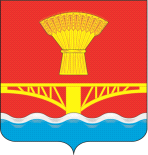 